Совет депутатовКузьмичёвского сельского поселенияГородищенского муниципального районаВолгоградской области403023 Волгоградская обл. Городищенский район, пос. Кузьмичи тел.84468-4-61-38РЕШЕНИЕ №2/13от «26» февраля 2021 г. 							           п. Кузьмичи«Об инициативе по изменению границ между Кузьмичевским и Новожизненским сельскими поселениями»Руководствуясь статьями 11, 12 Федерального закона от 06.10.2003г. № 131-ФЗ  «Об общих принципах организации местного самоуправления в Российской Федерации», Уставом Кузьмичевского сельского поселение Городищенского муниципального района, утвержденного решением Совета депутатов Кузьмичевского сельского поселения Городищенского муниципального района Волгоградской области от «13» ноября 2015 г. № 9/3, Совет депутатов Кузьмичевского сельского поселения РЕШИЛ:1. Поддержать решение главы Кузьмичевского сельского поселения по изменению границ Кузьмичевского сельского поселения, предусматривающее отнесение части территории Новожизненского сельского поселения к территории Кузьмичевского сельского поселения.2. Направить настоящее решение председателю Городищенской районной Думы Волгоградской области для подготовки соответствующего ходатайства в органы государственной власти Волгоградской области.3.Опубликовать настоящее решение в газете «Междуречье» Городищенского муниципального района Волгоградской области и на официальном сайте администрации Кузьмичевского сельского поселения.4. Настоящее решение вступает в силу со дня его официального опубликования.Глава Кузьмичевского сельского поселения                                                                               П.С. Борисенко                           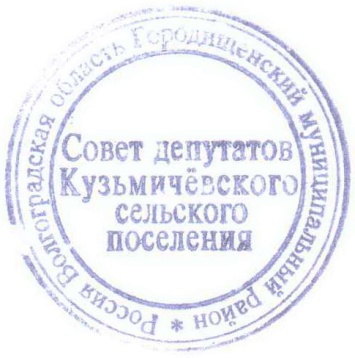 